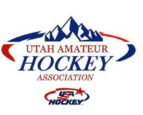 UAHA REGULAR MEETING AGENDA 7121 Location: ZOOMRegular Session 7:0 p.m.  Guest Self‐Introductions	In Attendance: Jason Empey, Vice President, Derrick Radke, President, Shelly Strahan, Secretary, Steve Picano, VP of Disabled Hockey, Jill Day, Treasurer , Tier VP,  Kathleen Smith, Past President/Rocky Mtn Rep,  VP of Discipline, Misti Herbstritt, Ryan Bonham, Jared Youngman, Jeff Kite, Erin Drecksel, Junior Grizzlies,  Dayna Geiger, Safety, Yvette Connelly, PC, Lisa D’Urso, WCR, Mariko Rollins, Weber,  Don McFarland, Davis County, Elizabeth McCallum, Growth Coordinator, Brian Murray, Webmaster, Anna Erickson, DCYHA, Evan Stoflet, WCR, Courtney, Utah Lady Grizzlies, Angela Steinbach, Lady Grizzlies, Foster Watabe, Peaks, Tamara Terrill, Oval, Jesse B, Peaks, Cami Murray, HS HockeyAbsent:Approval of May minutes had a single correction request from Lisa D’Urso, correction was made, minutes passed unanimously.Approval of June minutes: June had two corrections from Ryan Bonham and Derrick Radke, the corrections were made, the minutes passed unanimously. Robyn Long, Chris Lily, and Foster Watabe applied for this position. Cathy Anderson has determined that she is ready to retire. All three applicants were heard from at the June meeting if they chose to speak. It was briefly discussed again during executive session in July. Jason Empey nominated Robyn Long for the position. Jill Day seconded. All executive members voted Aye, except for Robyn, who abstained. ravel Team  Steve Brown sent an email to Derrick Radke saying that based on the tryouts, the Lady Grizz have a need for a 16U Travel team. Courtney explained that the goal of the Lady Grizz is to have a team for any girl who wants to play, and they want a place for those high school age girls to learn and develop and play some tournaments. They currently have 8 players and a goalie for sure, with more likely to join. Derrick asked what teams they have formed. Courtney said a 14U Tier II and a 19U Tier II. Chuck said that the 16U Travel team could span the gap down to 13 for the 13 and 14U girls who are not ready to play on the 14U Tier II team. Steve Picano asked what can be done to prevent girls from going out of state at 17, 18 and 19U. There are a number of girls who are leaving. Courtney said that to the best of her knowledge, all of those girls are leaving to go play Tier I girls hockey outside of state. Utah cannot field a girls Tier I at this time. Ryan Bonham said that he was concerned because the application submitted to UAHA earlier in the spring did not include a 16U girls Travel team. In order to create that team, UAHA would have to violate that Feb 1 deadline in the policies and procedures in order to give the Lady Grizz a team now. Tim Odell asked if they had a 19U Tier II, if they had a 14U Tier or Travel, they said Tier. He also asked Courtney how many players she would have, and she said 10 to 12 at least. Tim also mentioned that the Lady Grizz should get the application in to have Tier I next year. Steve Picano asked if the 501C was finalized yet, and Courtney said that it was filed with the IRS, she did not know what the hold up was. Chuck seconded that. Jason Empey motioned to grant the team, Robyn seconded. We had 2 Nays and 9 Ayes. The motion passed. DCYHA Eagles request to do 18U Tryout in July: Derrick said that after considering this item, that the requirement was only that they had to have 13 players within 14 days after tryouts, but there was no date set. Tim Odell asked that a deadline be set. Kathleen agreed with Derrick that the board did not need to vote on anything. The item is withdrawn from the agenda. Discussion Derrick sent out a revised budget draft today, as there is less income than anticipated, mostly due to a decrease in adult players last year. (See addendum for the budget). Derrick walked the board meeting through the budget he proposed. Based on what she showed as income, Jill asked that the board revised the income on state income per unit fee item to 27,500, rather than the $23,077 that Derrick listed. Derrick made that correction. Jared Youngman asked if it is possible, if there is only 1 18U Tier II team again, that they be given what the 14U and 16U state winning team gets, even if it is only the hats. Jason Empey said that the cost on the hats was pretty minimal. Derrick asked if he could make the change from $7,000 to $8,000 in income for Tier fees and make an action item to discuss awards for all teams at a later date. District fees were changed to $3500, from $6,000 reflective of the fee increase (not as much as Derrick thought, Jill confirmed). USA Hockey block grants changed this year, 25% of the grant has to be spent on growth, and 15% on equity and diversity. There was no amount listed for scholarships. Derrick said traditionally it is $3550.00, but Derrick doesn’t want to spend all of the growth money on scholarships. $10,401 is what USAHA says that UAHA is eligible for. Derrick did add $2,000 in scholarships for the youth budget to counterbalance that. Derrick also requested that some of the money added from Jill’s corrections be added to increase the scholarships to what they were in years previously. Requests:  Ryan requested $4,000.00 to put on a USA Hockey adults tournament at the end of the year. Kathleen recommended that $4,000 be given to the adult program, period. Ryan said that he would work with the growth coordinator to see if there is a better place to spend that money than a year end tournament. Jill asked that the referee mentor program be increased from 500 to 750.Tim asked that the youth scholarships be increased from $2,000 to $5,500.00Jason Empey asked how much money the girls were getting. Mariko Rollins suggested that adult hockey players who also coach youth hockey get their IMR numbers paid for. Derrick suggested that we budget $2,500.00 for this item. Derrick suggested that the women’s symposium fee go up $1,000.00, and that if someone wants to go, UAHA send them. That would put it at 1,400.00. Derrick suggested that we also send someone additional to annual congress or another conference that is similar. That would require another $1500.00Chuck requested that we hold more women’s development camps during the year. He asked that the amount for that be increased to $2,000.00, up from 500.00. Derrick asked how long the sessions would be. Chuck said two-hour sessions at a couple of different rinks. Derrick said that if $1,000.00 was added to that, that would be 4 extra sessions of two hours each. Chuck agreed. Jared Youngman said that the Grizzlies were willing to help with development camps. Foster asked if there is some way to incentivize being an official. Kathleen mentioned that the mentor program was already increased. Shannon Schmidt requested a total of $5,000.00 for the URHL tournament at the end of the year. Kathleen asked for money for the new registrar to set up and get trained. Robyn said she didn’t think she would need anything, but Kathleen said that she would need travel fees. Kathleen suggested $500, Derrick suggested $1,000.00. Kathleen asked about the website. Brian’s fee is $2,500.00, and the domain registration is $1,800.00. Kathleen suggested that the webmaster position possibly be opened again, just because it has not been bid in 6 or 7 years. Brian Murray said that the $2,500.00 was for website maintenance and registration maintenance. Tim asked if UAHA had a procurement policy. Derrick said UAHA did not. Derrick said that he would like to develop a scope of work over the next year and come back to this issue mid-year. Derrick said that the total spending would be $71,300.00, which would necessitate pulling $11,000.00 from the savings fund. Shelly motioned to approve the budget at 71,300.00, and Ryan seconded. The motion passed unanimously among present board members (Chuck did not vote, as he had to leave to catch a flight). Section Reports:Misty Herbstritt, HS VP: They are looking at the scheduling for the summer playoffs. They want to reduce 601C3 penalties. , : Had to leave early, but wants to coordinate with youth programs to set up girls only learn to play programs that are cheap or free in areas outside of Salt Lake. He would also like to include some of the girls 19U Tier players to help.  , Adult VP: He wants to hold a year end tournament and wants to increase participation numbers by 10%. Shannon Schmidt, Rec Hockey VP: He wants to help the UYRHL folks. He wants to get all groups to come together and create a state league that is professionally run. , Tier VP: Tim visited all of the Tier tryouts except for Provo Peaks. He got good feedback, and is going to create a Tier committee, both Tier I and Tier II. They will use the committee to organize and manage the state playoffs. He will visit at least 1 Tier I and Tier II game for each org in each age group this year. Steve Picano, Disabled Hockey VP: Steve has worked with John at Steiner to get sled hockey opened back up this fall. He has also been talking to Alfredo, trying to get the Team USA sled hockey team to come in and run a couple of things in late April/May. Wayne Woodhall, Coaching Ed: Not presentNothing this monthJared Bussell, Goalie Rep: Not in attendanceSafesport: Nothing for Safesport.Safety Director, Dayna Geiger: She wants to work with Brian Murray to improve the concussion portion of the website. She would also like to work with Misty to coordinate similar things on the high school hockey website. She has mostly gotten feedback on the girls and the adults. She would like to have each rink nominate a growth coordinator to work with her. He did reach out to Elizabeth after the last meeting and spoke about how what she was doing can be applied to the website. Cathy Anderson, Registrar: See first action item this month above., Discipline VP: She is good. Jill Day: Nothing to report.Shelly Strahan, Secretary:   Jason Empey, Vice President: He said he wanted to let Derrick know that UAHA appreciates him for everything he has done over the last year. Nothing else. Kathleen Smith, Former President/Rocky Mtn Rep: The new playing rules were posted June 18, 2021. They will be effective until 2025. They want to standardize match penalties, and the language was changed to recommended on all except abuse of officials. T.C. Lewis was seated on the Executive Board for USA Hockey. His position is now open (District Director). Derrick Radke, President: Derrick volunteered a couple of people for the Policies and Procedures subcommittee. He will collect and consolidate comments, and then the committee will meet. Most of annual congress focused on rule changes and membership numbers. Utah had a 23-24% drop last year overall. Youth increased by 7%. Adult participation has dropped significantly.  He encouraged everyone to look at the rules on the website. He also suggested a Saturday morning training at the end of August for managers, registrars, etc. from organizations. The last one was two years ago. Lisa D’Urso said that WCR is getting new management, the D’Ursos are stepping away. Robert Cowden is the new President, and Ryan Newton is the new VP. Evan Stoflet is the new Hockey Director for WCR.Next meeting will be August 2. 2021. 9:28 p.m. 